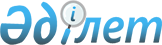 О внесении изменений в приказ Генерального Прокурора Республики Казахстан от 29 апреля 2011 года № 39 "Об утверждении Правил ведения и использования учета лиц, уволенных с государственной службы по отрицательным мотивам"Приказ Генерального Прокурора Республики Казахстан от 11 октября 2017 года № 115. Зарегистрирован в Министерстве юстиции Республики Казахстан 1 ноября 2017 года № 15950.
      ПРИКАЗЫВАЮ:
      1. Внести в приказ Генерального Прокурора Республики Казахстан от 29 апреля 2011 года № 39 "Об утверждении Правил ведения и использования учета лиц, уволенных с государственной службы по отрицательным мотивам" (зарегистрирован в Реестре государственной регистрации нормативных правовых актов за № 6986, опубликован в газете "Казахстанская правда" от 23 июня 2011 года № 196 (26617) следующие изменения:
      в заголовок внесено изменение на казахском языке, текст на русском языке не меняется;
      преамбулу изложить в следующей редакции:
      "В соответствии с подпунктом 12) пункта 3 статьи 12 Закона Республики Казахстан "О государственной правовой статистике и специальных учетах" ПРИКАЗЫВАЮ:";
      в пункт 1 внесено изменение на казахском языке, текст на русском языке не меняется;
      в Правила ведения и использования учета лиц, уволенных с государственной службы по отрицательным мотивам (далее – Правила), утвержденных указанным приказом:
      заголовок Правил внесено изменение на казахском языке, текст на русском языке не меняется; 
      Правил внесены изменения на казахском языке, текст на русском языке не меняется;
      пункт 2 изложить в следующей редакции:
      "2. Правила устанавливают единый порядок ведения учета лиц, уволенных с государственной службы по отрицательным мотивам.
      Учет осуществляется Комитетом по правовой статистике и специальным учетам Генеральной прокуратуры Республики Казахстан (далее - Комитет) путем ведения банка данных учета лиц, уволенных с государственной службы по отрицательным мотивам (далее - банк данных).
      Сведения банка данных используются только для целей, указанных в пункте 1 настоящих Правил.
      Управлениями Комитета по областям, городов Астана, Алматы, Военным управлением и региональным транспортным управлением Комитета (далее - территориальные органы) ведутся местные учеты.";
      в пункт 3 внесены изменения на казахском языке, текст на русском языке не меняется;
      пункт 6 изложить в следующей редакции:
      "6. Кадровой службой государственного органа (далее – кадровая служба) по факту увольнения лица по отрицательным мотивам в течение трех рабочих дней с момента увольнения лица, исключения из списков личного состава воинской части (учреждения) выставляется в территориальные органы карточка учета лиц, уволенных с государственной службы по отрицательным мотивам формы № 1-ОМ  (далее – карточка), согласно приложению 1 к настоящим Правилам, с приложением копий приказа об увольнении лица по отрицательным мотивам и документа удостоверяющего личность лица."; 
      пункт 10 изложить в следующей редакции:
      "10. Карточка подлежит подписанию руководителем и ответственным лицом кадровой службы (лицами, их заменяющими) органа, из которого уволен сотрудник. Руководитель и ответственное лицо в реквизитах 12, 13 указывают свою фамилию, должность и дату заполнения карточки.
      Реквизиты 14, 15 заполняются сотрудником территориального органа, который в соответствии с данными единого журнала учета лиц, уволенных по отрицательным мотивам (далее - журнал) по форме согласно приложению 2 к настоящим Правилам, указывает регистрационный номер, дату его регистрации, свою фамилию и подписывает карточку.";
      пункты 12 и 13 изложить в следующей редакции:
      "12. "Территориальными органами карточки регистрируются в журнале.
      В течение двадцати четырех часов с момента ее выставления сотрудник территориального органа проверяет правильность заполнения и полноту реквизитов, и осуществляет ввод карточки в банк данных, с обязательным вложением графической копии карточки, приказа об увольнении лица по отрицательным мотивам и документа удостоверяющего личность лица. 
      Если окончание срока ввода приходится на выходной или праздничный день, то карточка вводится на следующий первый рабочий день.
      После ввода, карточка и подтверждающие документы подлежат хранению в территориальном органе в порядке, установленном настоящими Правилами.
      13. Карточки, содержащие неполные либо недостоверные сведения, заполненные с нарушением требований настоящих Правил или на бланках неустановленного образца, не регистрируются и подлежат возврату в орган, их выставивший, в течение трех рабочих дней после поступления. Откорректированные карточки в течение трех рабочих дней после поступления предоставляются в территориальный орган для регистрации.";
      пункт 15 изложить в следующей редакции:
      "15. В случае изменения или отмены решения об увольнении лица, уполномоченный государственный орган в течение трех рабочих дней с момента изменения или отмены решения направляет в территориальный орган в двух экземплярах сообщения по данному факту, заверенные печатью, согласно приложению 3 по форме к настоящим Правилам, а также в двух экземплярах материалы, подтверждающие изменение или отмену решения об увольнении лица.
      Территориальным органом один экземпляр сообщения и один экземпляр материалов, подтверждающих изменение или отмену решения об увольнении лица, предоставляются в Комитет, что является основанием для внесения Комитетом корректировки в данные централизованного учета.
      В течение двадцати четырех часов с момента поступления материалов и иных документов, подтверждающих изменение либо отмену решения об увольнении лица по отрицательным мотивам, сотрудник Комитета, ответственный за ведение банка данных, осуществляет соответствующую корректировку в банке данных."; 
      пункт 15-1 изложить в следующей редакции:
      "15-1. В целях обеспечения полноты учета и контроля своевременности предоставления карточек, субъектами правовой статистики и специальных учетов ежеквартально, до десятого числа месяца, следующего за отчетным периодом, предоставляются списочные сведения в отношении лиц, уволенных с государственной службы по отрицательным мотивам в территориальный орган.
      В случае выявления фактов не полноты банка данных, территориальным органом выносится представление либо направляется информационное письмо в адрес субъекта.";
      часть третью пункта 16 изложить в следующей редакции:
      "Контроль за правильностью ведения журнала возлагается на руководителей территориальных органов. Журнал подлежит постоянному хранению.";
      часть вторую пункта 19 изложить в следующей редакции:
      "Формы бланков, порядок их заполнения и направления для проверки по учетам, а также сроки исполнения урегулированы Правилами ведения и использования специальных учетов лиц, совершивших уголовные правонарушения, привлекаемых к уголовной ответственности, лиц, привлеченных к уголовной ответственности за совершение уголовного правонарушения, и дактилоскопического учета задержанных, содержащихся под стражей и осужденных лиц, утвержденными приказом Генерального Прокурора Республики Казахстан от 30 июня 2017 года № 68 (зарегистрирован в Реестре государственной регистрации нормативных правовых актов за № 15516).";
      приложение 1 к Правилам изложить в редакции, согласно приложению к настоящему приказу.
      2. Комитету по правовой статистике и специальным учетам Генеральной прокуратуры Республики Казахстан (далее – Комитет) обеспечить:
      1) государственную регистрацию настоящего приказа в Министерстве юстиции Республики Казахстан; 
      2) в течение десяти календарных дней со дня государственной регистрации настоящего приказа направление его копии в бумажном и электронном виде на казахском и русском языках в Республиканское государственное предприятие на праве хозяйственного ведения "Республиканский центр правовой информации" Министерства юстиции Республики Казахстан для официального опубликования и включения в Эталонный контрольный банк нормативных правовых актов Республики Казахстан;
      3) размещение копии настоящего приказа на официальном интернет-ресурсе Генеральной прокуратуры Республики Казахстан;
      4) направление копии настоящего приказа заинтересованным субъектам правовой статистики и специальных учетов, а также территориальным органам Комитета для исполнения.
      3. Контроль за исполнением настоящего приказа возложить на Председателя Комитета.
      4. Настоящий приказ вводится в действие по истечении десяти календарных дней после дня его первого официального опубликования.Карточка учета лиц, уволенных с государственной службы по отрицательным мотивам формы № 1-ОМ (составляется кадровой службой органа)
      1.________________________________________________________________________
                                     (наименование органа)
      2. Совершено: должностным лицом, политическим государственным служащим, государственным служащим.
      2.1. Совершено: акимом, судьей, сотрудником судебных органов;
      сотрудниками правоохранительных органов: прокуратуры, внутренних дел, антикоррупционной службы и службы экономических расследований; 
      сотрудниками специальных органов: Комитета национальной безопасности Республики Казахстан, Службы государственной охраны Республики Казахстан, Службы внешней разведки Республики Казахстан "Сырбар";
      сотрудниками-военнослужащими органов: Министерства обороны Республики Казахстан, Пограничной службы Комитета национальной безопасности Республики Казахстан, военной прокуратуры, Службы государственной охраны Республики Казахстан, Национальной гвардии Республики Казахстан, военной полиции органов внутренних дел, военной полиции органов национальной безопасности, военной полиции Министерства обороны Республики Казахстан;
      служащими министерств: юстиции, финансов, образования и науки, сельского хозяйства, иностранных дел, культуры и спорта, национальной экономики, по инвестициям и развитию, здравоохранения, труда и социальной защиты населения, энергетики, информации и коммуникаций, по делам религий и гражданского общества, оборонной и аэрокосмической промышленности;
      Агентства Республики Казахстан по делам государственной службы и противодействию коррупции;
      служащими акиматов и их структурных подразделений, служащими прочих государственных структур.
      3. Основания увольнения с государственной службы по отрицательным мотивам: 
      статья 34 Конституционного закона Республики Казахстан "О судебной системе и статусе судей Республики Казахстан" - п.1 п.п.5) вступление в законную силу обвинительного приговора в отношении этого судьи, прекращение уголовного дела на досудебной стадии по нереабилитирующим основаниям; п.1 п.п.11) решение квалификационной комиссии Судебного жюри о несоответствии судьи занимаемой должности в силу профессиональной непригодности; п.1 п.п.11-1) решение дисциплинарной комиссии Судебного жюри о необходимости освобождения от должности судьи за совершение им дисциплинарного проступка или невыполнение требований, указанных в статье 28 Конституционного закона Республики Казахстан "О судебной системе и статусе судей Республики Казахстан";
      Статья 61 Закона Республики Казахстан "О государственной службе Республики Казахстан" - п.1 п.п.7) представление административным государственным служащим заведомо ложных сведений о доходах и имуществе, принадлежащем ему на праве собственности; п.1 п.п.8) несоблюдение обязанностей и (или) ограничений, установленных законами Республики Казахстан; п.1 п.п.9) непередача в доверительное управление принадлежащих на праве собственности долей, акций (акцию) в уставном капитале коммерческих организаций и иного имущества, использование которого влечет получение доходов, за исключением денег, законно принадлежащих этому лицу, а также имущества, переданного в имущественный наем; п.1 п.п.11) совершение коррупционного правонарушения; п.1 п.п.12) вступление в законную силу обвинительного приговора суда за совершение преступления либо умышленного уголовного проступка; п.1 п.п.13) прием на административную государственную должность лица, совершившего коррупционное преступление или ранее уволенного за совершение коррупционного правонарушения либо дисциплинарного проступка, дискредитирующего государственную службу, а также совершившего преступление в составе преступной группы; п.1 п.п.14) прием на административную государственную должность лица, в отношении которого уголовное дело о преступлении в составе преступной группы прекращено органом уголовного преследования или судом на основании пунктов 3), 4), 9), 10) и 12) части первой статьи 35 или статьи 36 Уголовно-процессуального кодекса Республики Казахстан (далее – УПК РК), до истечения срока нижнего предела наказания в виде лишения свободы, предусмотренного соответствующей статьей Особенной части Уголовного кодекса Республики Казахстан (далее – УК РК); п.1 п.п.15) прекращение уголовного дела на основании пунктов 3), 4), 9), 10) и 12) части первой статьи 35 или статьи 36 УПК РК за совершение коррупционного преступления, а также уголовного дела о преступлении в составе преступной группы – органом уголовного преследования или судом на основании пунктов 3), 4), 9), 10) и 12) части первой статьи 35 и статьи 36 УПК РК до истечения срока нижнего предела наказания в виде лишения свободы, предусмотренного соответствующей статьей Особенной части УК РК; п.1 п.п.16) представление при поступлении на государственную службу заведомо ложных документов или сведений, которые могли являться основаниями для отказа в приеме на государственную службу; п.1 п.п.21) совершение дисциплинарного проступка, дискредитирующего государственную службу.
      Статья 80 Закона Республики Казахстан "О правоохранительной службе" - п.1 п.п.12) грубое нарушение служебной дисциплины, п.1 п.п.12-1) непринятие мер руководителем территориального правоохранительного органа по недопущению укрытия преступлений от учета; укрытия уголовных правонарушений от учета; совершения подчиненным сотрудником преступления, связанного с грубым нарушением конституционных прав граждан, предусмотренных разделом II Конституции Республики Казахстан, установленных вступившими в законную силу судебными актами, либо решениями органов уголовного преследования о прекращении уголовного дела на основании пунктов 3), 4), 9), 10), 11) и 12) части первой статьи 35 или статьи 36 УПК РК; п.1 п.п.13) за совершение проступка, дискредитирующего правоохранительный орган; п.1 п.п.14) в связи с совершением коррупционного правонарушения; п.1 п.п.15) вступление в законную силу обвинительного приговора суда за совершение преступления, прекращение уголовного дела о преступлении на основании пунктов 3), или 4), 9), 10) и 12) части первой статьи 35 или статьи 36 УПК РК; п.1 п.п.16) за непредставление искажение сведений, указанных в пункте 2 статьи 6 Закона Республики Казахстан "О правоохранительной службе".
      Статья 26 Закона Республики Казахстан "О воинской службе и статусе военнослужащих" - п.1 п.п.13): 1- вступления в законную силу обвинительного приговора суда за совершение преступления, в том числе условно; 2) - освобождения от уголовной ответственности за совершение преступления на основании пунктов 3), 4), 9), 10) и 12) части первой статьи 35 или статьи 36 УПК РК; 3) - лишения воинского звания в установленном законодательством Республики Казахстан порядке; 4) - нахождения при исполнении обязанностей воинской службы в состоянии алкогольного, наркотического или иного опьянения, а также отказа или уклонения от прохождения медицинского освидетельствования в специализированных медицинских учреждениях (наркологических диспансерах) на предмет употребления веществ, вызывающих состояние алкогольного, наркотического или иного опьянения; 5) - систематического нарушения военнослужащим условий контракта; 6) - непредставления или искажения сведений, указанных в пункте 2 статьи 38 настоящего Закона; 7) - занятия любыми видами оплачиваемой деятельности, кроме педагогической, научной и иной творческой деятельности; 8) - отсутствия военнослужащего специального государственного органа или органа внутренних дел на службе без уважительной причины в течение трех и более часов подряд; 9) - нарушения установленных требований по обеспечению режима секретности, повлекших разглашение или утрату сведений, составляющих государственные секреты, их носителей; 10) - определенных Законом Республики Казахстан "О противодействии коррупции"; 11) - непередачи в доверительное управление принадлежащих на праве собственности долей, акций (акции) в уставном капитале коммерческих организаций и иного имущества, использование которого влечет получение доходов, за исключением денег, законно принадлежащих этому лицу, а также имущества, переданного в имущественный наем.
      Статья 51 Закона Республики Казахстан "О специальных государственных органах" - п.14 п.п.1) нахождения сотрудника на службе, в том числе эпизодическом, состоянии алкогольного, наркотического, психотропного, токсикоманического опьянения (их аналогов), а также в случаях употребления, в том числе эпизодического, веществ, вызывающих состояния наркотического, психотропного, токсикоманического опьянения (их аналогов), а также отказа или уклонения от прохождения медицинского освидетельствования в специализированных медицинских учреждениях (наркологических диспансерах) на предмет употребления, в том числе эпизодического, веществ, вызывающих состояние алкогольного, наркотического, психотропного, токсикоманического опьянения (их аналогов); п.14 п.п.2) использования служебного положения в личных корыстных целях; п.14 п.п.3) занятия любыми видами предпринимательской деятельности, в том числе коммерческим посредничеством, за исключением случаев, когда это является их должностными обязанностями в соответствии с законодательством Республики Казахстан; п.14 п.п.4) выполнения работ и оказания услуг с использованием служебного положения и получения за это незаконного вознаграждения; п.14 п.п.5) вступления в законную силу обвинительного приговора суда за совершение преступления или освобождения от уголовной ответственности за совершение преступления на основании пунктов 3), 4), 9), 10) и 12) части первой статьи 35 или статьи 36 УПК РК; п.14 п.п.6) совершения сотрудником, выполняющим воспитательные функции, проступка, не совместимого с нахождением на занимаемой должности; п.14 п.п.7) совершения виновных действий сотрудником, непосредственно обслуживающим денежные средства или государственное имущество, если эти действия дают основания для утраты доверия к нему со стороны уполномоченного руководителя; п.14 п.п.8) разглашения сведений, составляющих государственные секреты; п.14 п.п.9) невыхода на службу без уважительных причин, трех и более часов подряд за один рабочий день; п.14 п.п.10) определенных трудовым законодательством Республики Казахстан, Законами Республики Казахстан "О государственной службе Республики Казахстан" и "О противодействии коррупции".
      4. Приказ (решение) № ________ от "____" ____________ 20 __ г.
      5. Применена мера взыскания: увольнение с занимаемой должности (1)
      6. Сведения о лице, уволенном по отрицательным мотивам
      7. Дата рождения "____" __________________ 19 ____ г.
8. Место рождения_____________________________________
9. Адрес проживания (регистрации)_____________________________________ ____
9.1 Индивидуальный идентификационный номер (ИИН) |_|_|_|_|_|_|_|_|_|_|_|_
10. Место работы_________________________________________________________________
11. Должность___________________________________________________________________
12. Руководитель органа, из которого уволен сотрудник ________________________________
________________________________________________________________________________
                                     (фамилия, подпись)
12.1 Ответственное лицо кадровой службы, заполнившее карточку_______________________
________________________________________________________________________________
                    (должность, фамилия, имя, отчество (при его наличии), подпись)
13. Дата заполнения "____" _________________ 20____ г.
14. Дата регистрации в территориальном органе Комитета "_____"_______________20 ____г.
№ материала (протокола) по единому журналу______________________________________
15. Сотрудник территориального органа Комитета_____________________________________
________________________________________________________________________________
                   (должность, фамилия, отчество (при его наличии), подпись)
       Примечание: карточка является официальным статистическим документом;
лица, подписавшие ее, за внесение заведомо ложных сведений несут ответственность в установленном законодательством порядке.
					© 2012. РГП на ПХВ «Институт законодательства и правовой информации Республики Казахстан» Министерства юстиции Республики Казахстан
				
      Генеральный Прокурор
Республики Казахстан

 Ж. Асанов 
Приложение к приказу 
Генерального Прокурора
Республики Казахстан 
от 10 октября 2017 года
№115Приложение 1 к Правилам 
ведения и использования учета
лиц, уволенных с 
государственной службы по 
отрицательным мотивам Форма
ФАМИЛИЯ
ИМЯ
ОТЧЕСТВ (при его наличии)